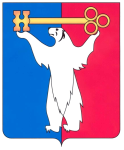 РОССИЙСКАЯ ФЕДЕРАЦИЯКРАСНОЯРСКИЙ КРАЙНОРИЛЬСКИЙ ГОРОДСКОЙ СОВЕТ ДЕПУТАТОВР Е Ш Е Н И ЕО внесении изменений в решение Городского Совета от 28.05.2002 № 21-242 «Об утверждении Положения о порядке продажи муниципального имущества на конкурсе»В соответствии с Федеральным законом от 21.12.2001 № 178-ФЗ «О приватизации государственного и муниципального имущества», Постановлением Правительства Российской Федерации от 12.08.2002 № 584 «Об утверждении Положения о проведении конкурса по продаже государственного или муниципального имущества», Уставом муниципального образования город Норильск, Городской СоветРЕШИЛ:1. Внести в Положение о порядке продажи муниципального имущества на конкурсе, утвержденное решением Городского Совета от 28.05.2002 № 21-242 (далее – Положение), следующие изменения:1.1. Пункты 3.2, 3.3 Положения изложить в следующей редакции:«3.2. Для участия в конкурсе претенденты представляют в Управление имущества в установленный информационным сообщением о проведении конкурса срок следующие документы:а) заявка по форме, установленной распоряжением начальника Управления имущества;б) юридические лица:- заверенные копии учредительных документов;- документ, содержащий сведения о доле Российской Федерации, субъекта Российской Федерации или муниципального образования в уставном капитале юридического лица (реестр владельцев акций либо выписка из него или заверенное печатью юридического лица (при наличии печати) и подписанное его руководителем письмо);- документ, который подтверждает полномочия руководителя юридического лица на осуществление действий от имени юридического лица (копия решения о назначении этого лица или о его избрании) и в соответствии с которым руководитель юридического лица обладает правом действовать от имени юридического лица без доверенности;в) физические лица предъявляют документ, удостоверяющий личность, или представляют копии всех его листов.3.3. В случае, если от имени претендента действует его представитель по доверенности, к заявке должна быть приложена доверенность на осуществление действий от имени претендента, оформленная в установленном порядке, или нотариально заверенная копия такой доверенности. В случае, если доверенность на осуществление действий от имени претендента подписана лицом, уполномоченным руководителем юридического лица, заявка должна содержать также документ, подтверждающий полномочия этого лица.».1.2. Абзац первый пункта 3.4 Положения после слов «скреплены печатью претендента» дополнить словами «(при наличии печати)».1.3. В абзаце втором пункта 3.4 Положения слова «К данным документа» заменить словами «К данным документам».1.4. Признать утратившим силу Приложение № 1 к Положению.2. Контроль исполнения решения возложить на председателя комиссии Городского Совета по бюджету и собственности Цюпко В.В.3. Решение вступает в силу через десять дней со дня опубликования в газете «Заполярная правда».« 20 » мая 2015 года№ 24/4-512ПредседательствующийВ.В. Цюпко